Пашиева Любовь Николаевна, учитель математики первой категории МАОУ «СОШ № 99» г. ПермиОрганизация сетевых проектов при изучении школьного курса математикиПрогресс не стоит на месте. Добрался он и до наших школ. Уже никого не удивишь наличием в классе мультимедийного оборудования. И что дальше? Как сделать, чтобы это чудо-техника работала во благо в полном смысле этого слова. Для этого необходимо интересное ДЕЛО, которое увлечёт обучающихся и поможет в освоении предмета. Требования современного образования также содержат в себе владение и использование учителем новых педагогических технологий и форм обучения.       Для меня, как учителя, особое внимание вызвала организация сетевых проектов связанных с изучением математики. Это создание с детьми групповых проектов, монопроектов, участие в сторонних сетевых учебных проектах. Под сетевым (телекоммуникационным) проектом мы понимаем совместную учебно-познавательную, исследовательскую, творческую или игровую деятельность учащихся-партнеров, организованную на основе компьютерной телекоммуникации, имеющую общую проблему, цель, согласованные методы, способы деятельности, направленную на достижение совместного результата деятельности. На своём опыте я убедилась, что проектная деятельность способствует развитию познавательного интереса учащихся, умению ориентироваться в информационном пространстве, развитие их критического и творческого мышления, умения видеть, формулировать и решить проблему.         Кроме того, проектная деятельность даёт возможность интегрировать многие предметы общеобразовательного цикла.Чтобы разработать сетевой проект, необходимо определить: общую тему, в рамках которой будет проводиться проект, актуальность проекта, т.е. зачем он нужен; название проекта как предмет ученического исследования или другой их деятельности; сроки реализации проекта; состав участников; цели проекта, основные задачи, направления, из которых складывается проект, этапы проекта с конкретными предполагаемыми результатами.Затем необходимо описать ключевые элементы проекта; ожидаемые трудности и проблемы, способы их решения; перечень основных образовательных продуктов, ожидаемых на отдельных этапах и в итоге проекта; критерии оценки результатов проекта по каждому его направлению и в целом.Следующие характеристики помогут определить, насколько хорошо подготовлен проект.В центре учебного процесса находятся ученики.Проект нацелен на достижение учебных целей, соответствующих стандартам обучения.Проекты основываются на вопросах, направляющих процесс обучения.Проекты включают различные типы оценивания.Проект связан с реальностью окружающего мира.Ученики демонстрируют понимание вопроса, представляя результаты своей работы в продуктах и выступлениях.Технология поддерживает и обогащает учебный процесс.Развитие навыков мышления является неотъемлемой частью работы над проектом.Стратегии обучения варьируются и поддерживают различные стили обучения.Для реализации проекта в сети существует довольно много сервисов и инструментов. Например:- электронную почту,-списки рассылок,-электронные доски объявлений,-дискуссионные группы,-средства поиска информации в Интернете,-средства общения в реальном и отложенном времени,-аудио- и видеоконференции,-социальные сетевые сервисы или сервисы Web 2.0. Всё это можно использовать в работе учителя, если есть хорошая идея.Моя идея моно проект «Все действия с числами» для учащихся 6 классов. Он родился из проблем большинства учащихся выполнять действия с различными числами и их желания научиться . Местом проведения проекта  был выбран портал Образоавние 2.0. Тем более, что он предлагает достаточно возможностей для использования. Для  работы я организовала сообщество «Лаборатория IT»  (рис.1) и соответствующую тему (рис.2). 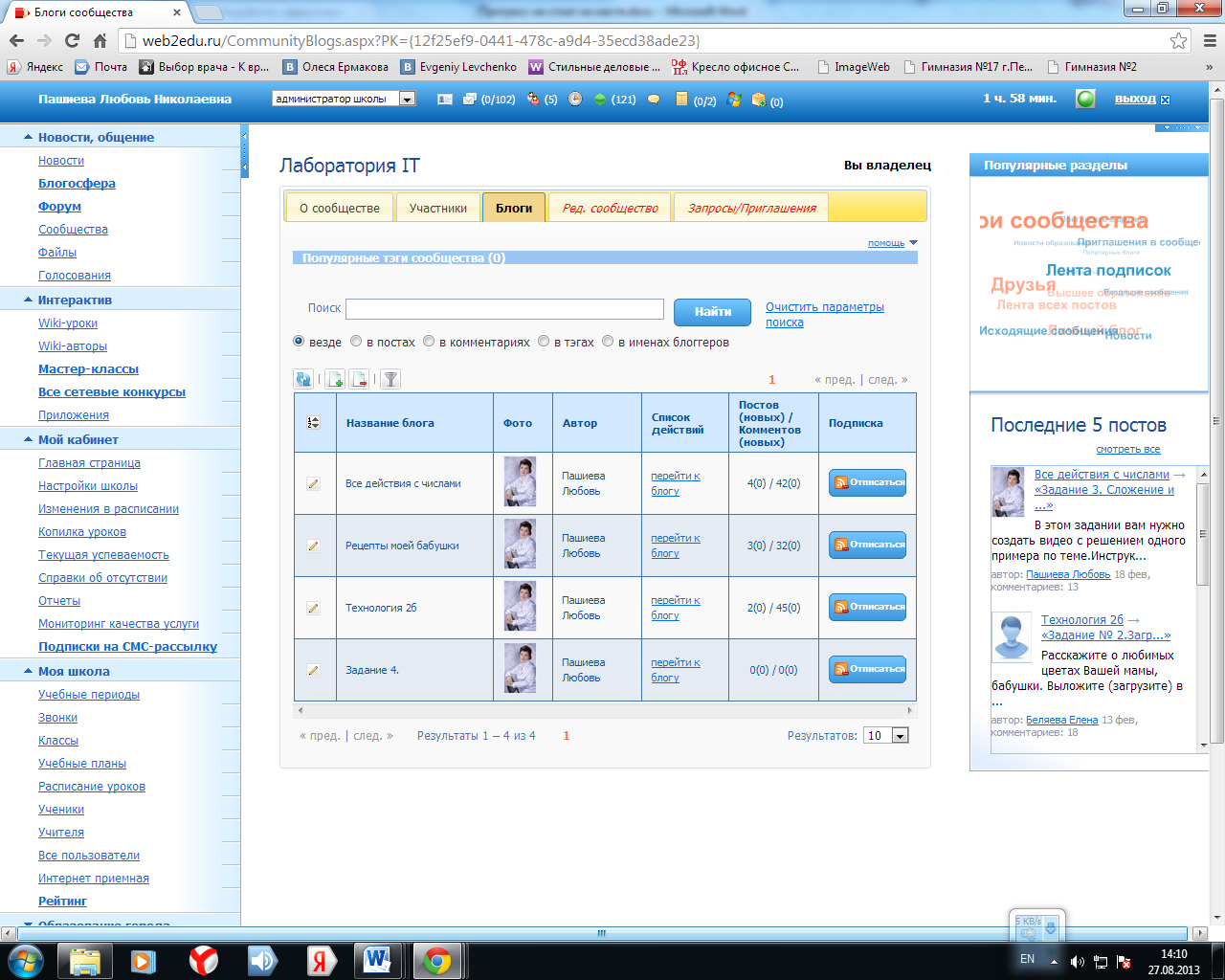 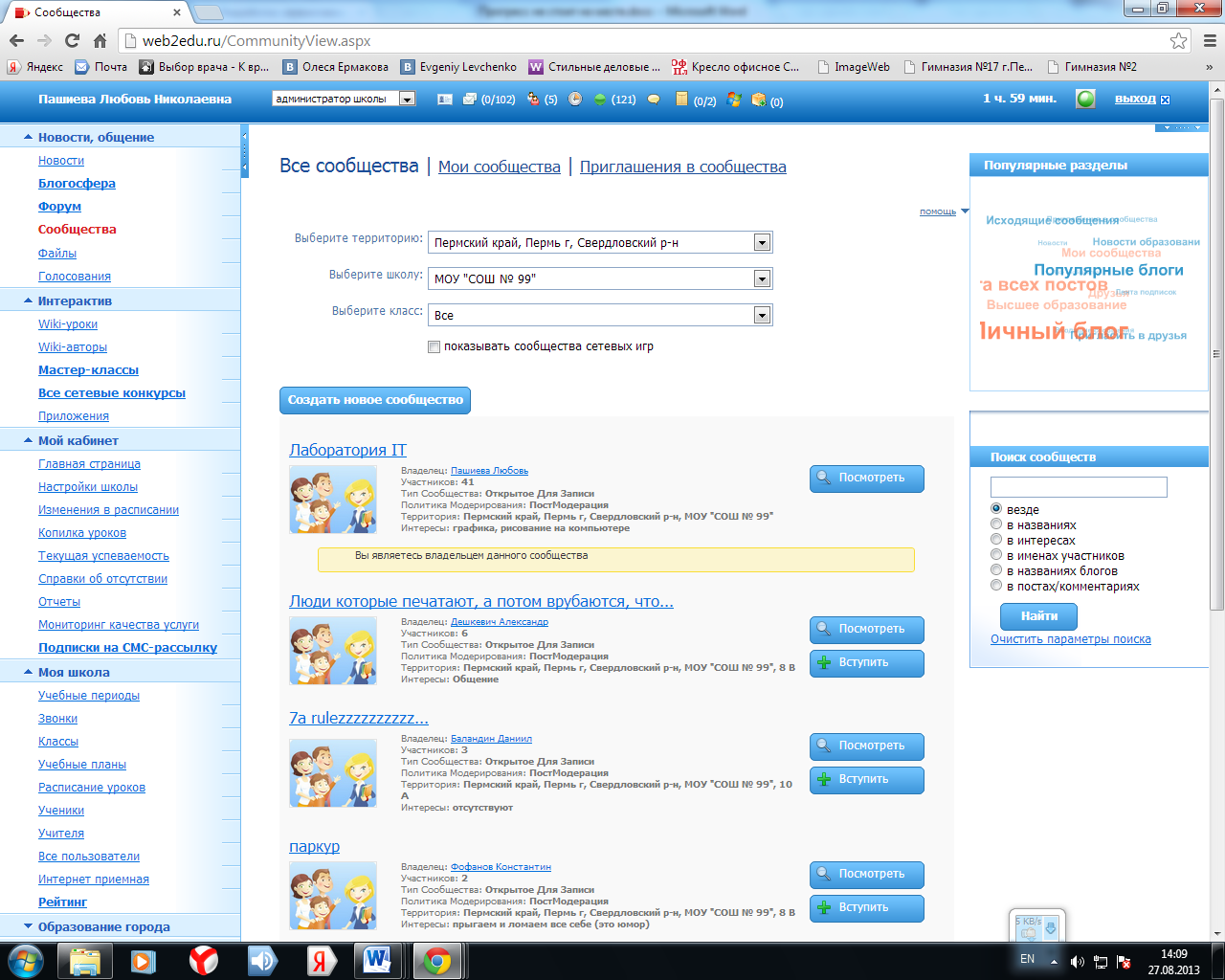 Для решения проблемы учащиеся решили использовать возможности программы   UVScreencamera  записывать экранное видео и голос. Программа  бесплатная для использования. Для решения технических 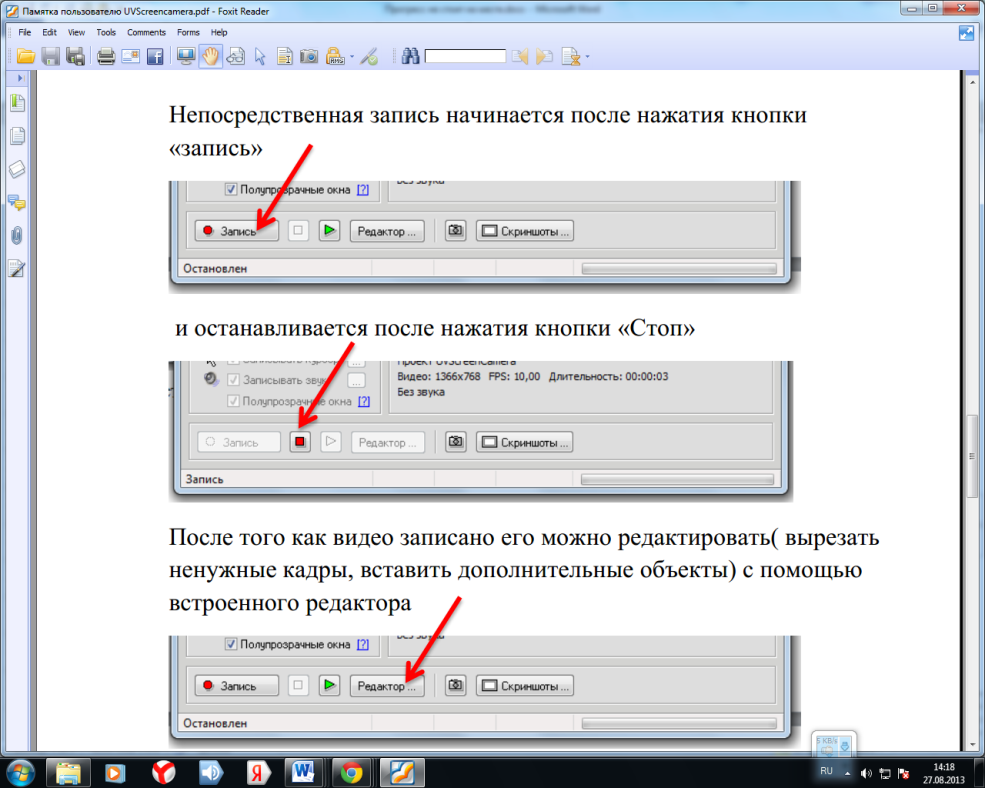 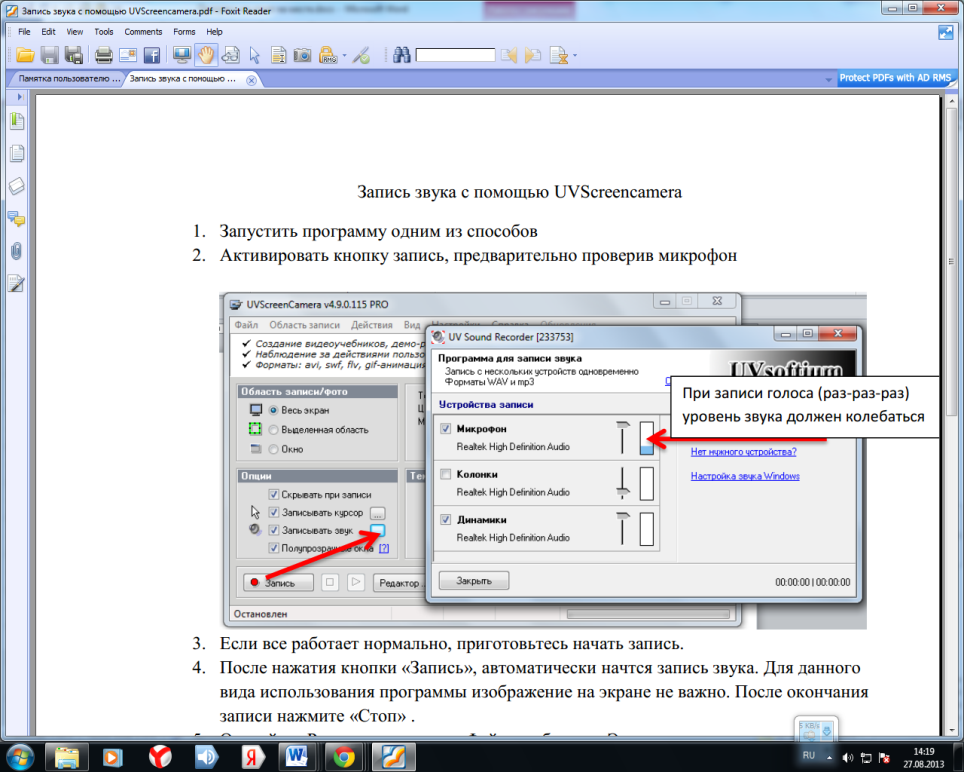 проблем мы разработали  соответствующие инструкции (рис.3,4) где понадобилась навыки создания скриншотов.Круг примеров вызывающих затруднения выявили путём анкетирования. Анкетирование можно организовать на сайте-анкетере. Основная часть состояла из решения выбранной группы примеров и запись их с озвучиванием. Решение примеров мы записывали с помощью программы Paint. Учащиеся прописывали решение и проговаривали правило, по которому 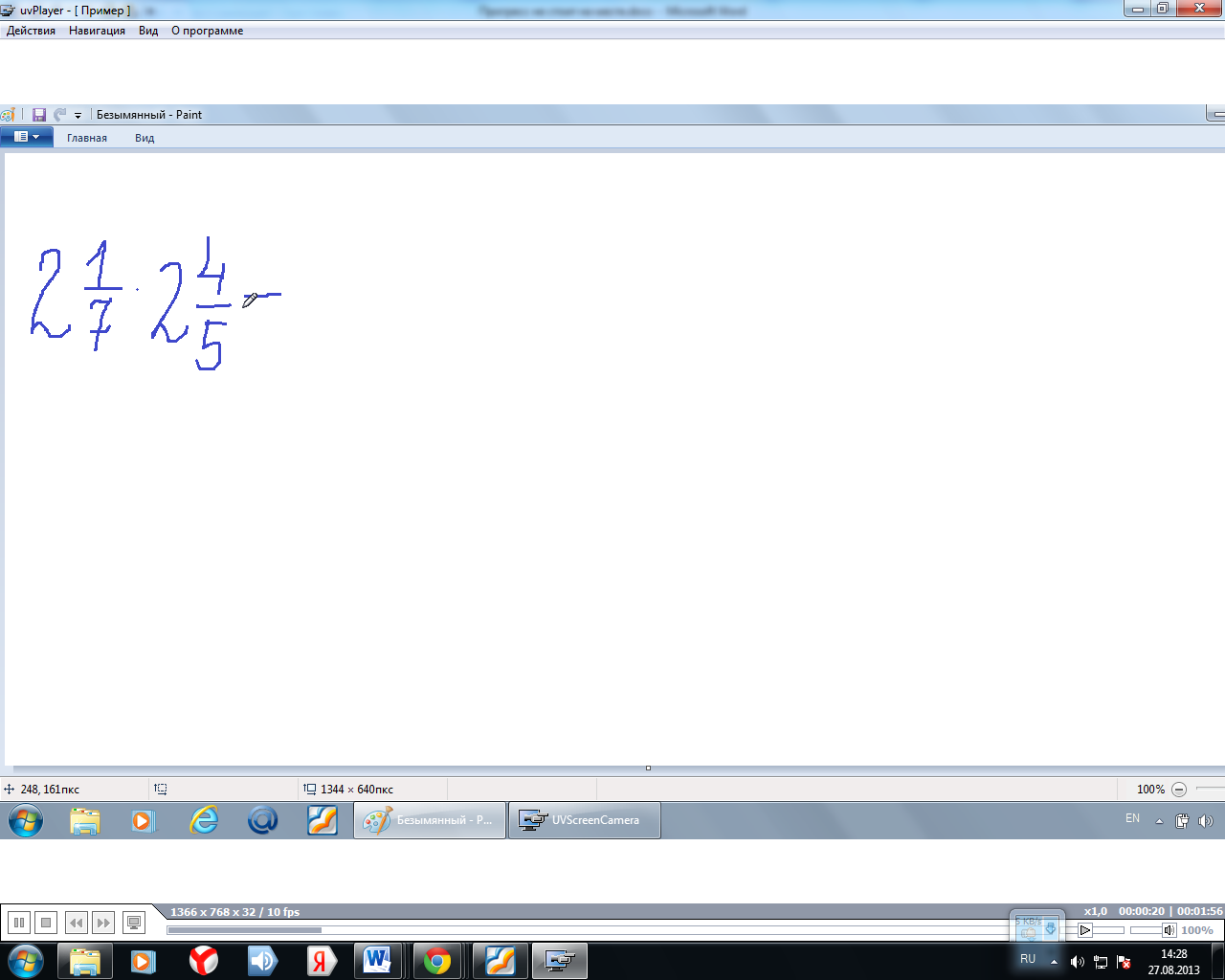 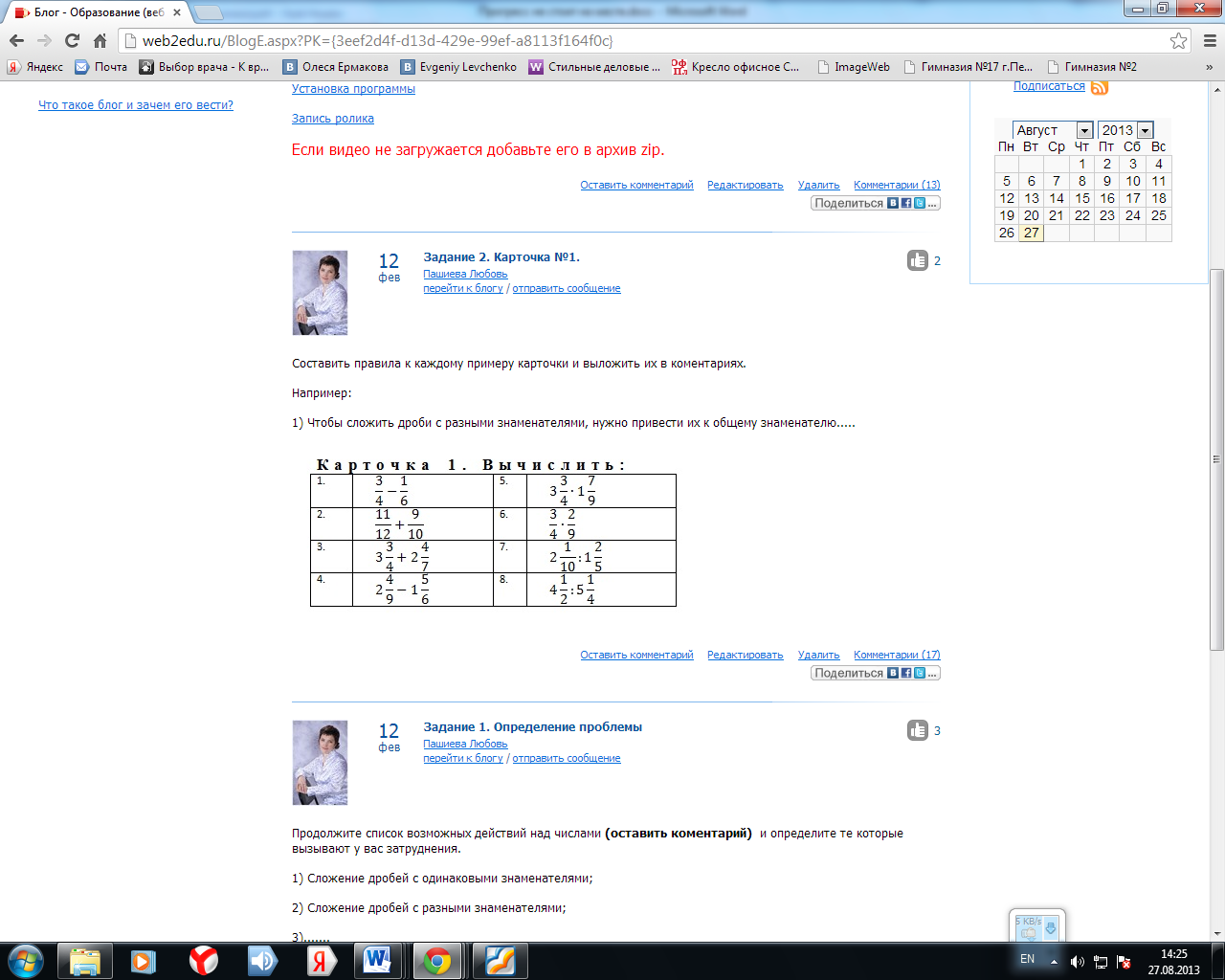 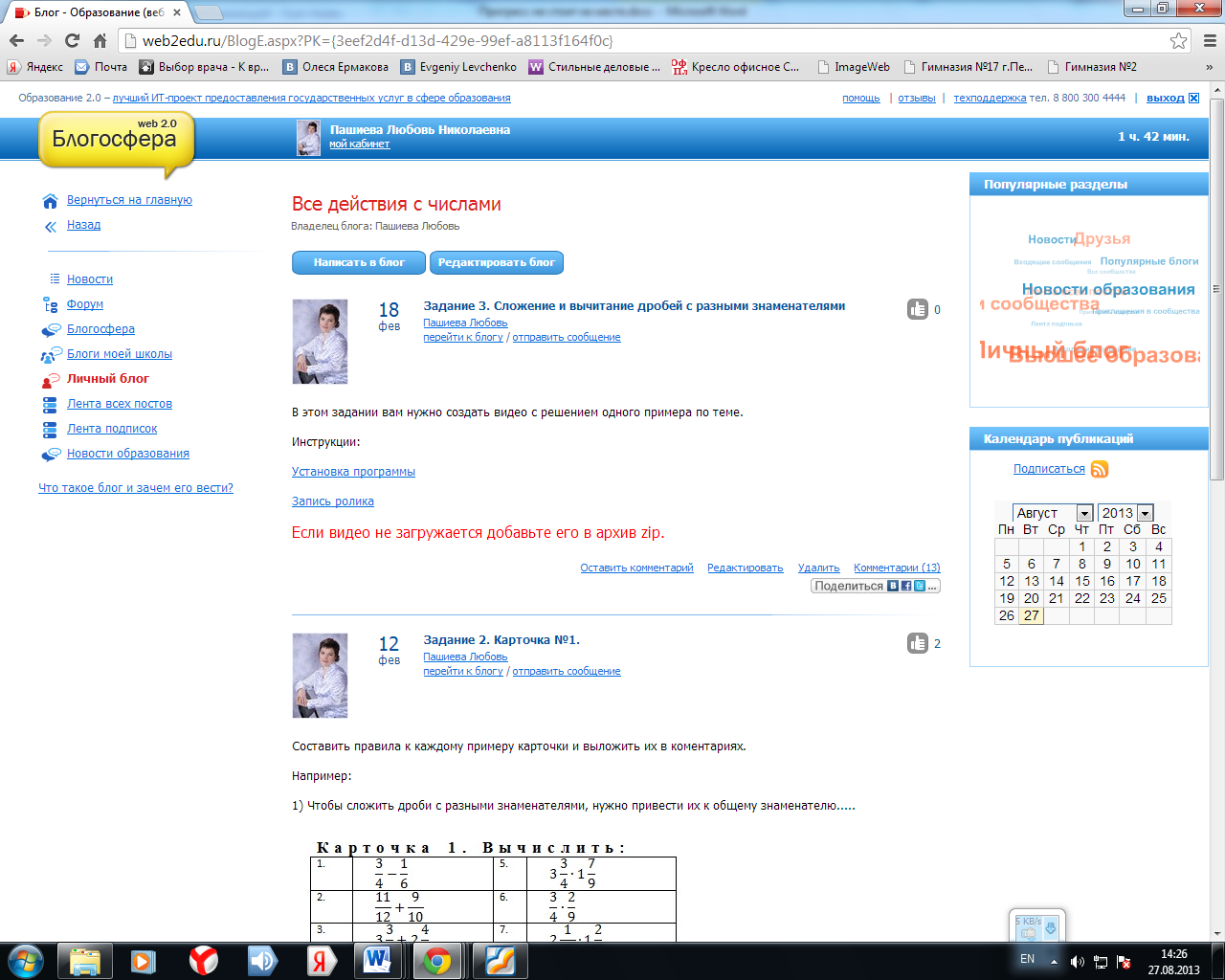 выполняли решение. Итогом этого задания стал видео файл. Видео можно просмотреть по адресу http://yadi.sk/d/6cSNnqbp8N5mW.  Он размещался в соответствующей теме блога. Коллективной работой стал набор видео решений примеров с комментированием, на различные правила и различной  сложности. Учащиеся увлеченно выполняли все задания , некоторые записи приходилось перезаписывать несколько раз, так как они допускали ошибки в решении и комментирование. Проверку работ можно поручить более подготовленным ребятам, они с большой ответственностью подойдут к делу. За время работы учащиеся несколько раз решали сами примеры, перезаписывали, проверяли работы других участников в результате качество решение примеров повысилось у всех учащихся. Вообще говоря, главная педагогическая цель любого проекта – формирование различных ключевых компетенций, под которыми в современной педагогике понимаются комплексные свойства личности, включающие взаимосвязанные знания, умения, ценности, а также готовность мобилизовать их в необходимой ситуации.Однако внешне компетенции проявляются, как правило, в форме умений.По итогам участия в проекте учащиеся развили  умения и навыки :-выполнения действий с различными числами;-умение осмыслить задачу, для решения которой недостаточно знаний ;-находить и исправлять ошибки в работе других участников;- монологической речи;-анализа собственной деятельности;- работы в электронной почте;-комментирования постов;- записи видео, записи звука, редактирования видео в UVScreencamera;-работы с инструментами и их настройками программы Paint;-создание скриншотов.Полученный опыт был перенесён на предметы начальной школы (технология). В этом учебном году планируется организовать разновозрастные группы учащихся в сетевом проекте по предмету на школьном сайте. 